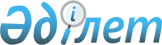 О внесении изменений в решение Абайского районного маслихата от 23 июня 2020 года № 49/7-VI "Об оказании социальной поддержки специалистам государственных организаций, проживающим и работающим в сельских населенных пунктах Абайского района"Решение маслихата Абайского района области Абай от 4 июля 2023 года № 4/9-VIII. Зарегистрировано Департаментом юстиции области Абай 12 июля 2023 года № 96-18
      Абайский районныый маслисхат РЕШИЛ:
      1. Внести в решение Абайского районного маслихата "Об оказании социальной поддержки специалистам государственных организаций, проживающим и работающим всельских населенных пунктах Абайского района" от 23 июня 2020 года № 49/7-VI (зарегистрировано в Реестре государственной регистрации нормативных правовых актов за № 7260) следующие изменения:
      заголовок указанного решения изложить в новой редакции:
      "Об утверждении Правил и размера оказания социальной поддержки по оплате коммунальных услуг и приобретению топлива в Абайском районе";
      пункт 1 изложить в новой редакции:
      "1. Утвердить Правила и размер оказания социальной поддержки по оплате коммунальных услуг и приобретению топлива в Абайском районе согласно приложению к настояшему решению.";
      пункты 2, 3 исключить;
      указанное приложение изложить в новой редакции согласно приложению к настоящему решению.
      2. Настоящее решение вводится в действие по истечении десяти календарных дней после дня его первого официального опубликования. Правила и размер оказания социальной поддержки по оплате коммунальных услуг и приобретению топлива в Абайском районе 1. Общие положения
      1. Настоящие Правила разработаны в соответствии с Законом Республики Казахстан "О государственном регулировании развития агропромышленного комплекса и сельских территорий" и определяют порядок и размер оказания социальной поддержки по оплате коммунальных услуг и приобретению топлива за счет бюджетных средств специалистам государственных организаций здравоохранения, социального обеспечения, образования, культуры, спорта и ветеринарии, проживающим и работающим в сельских населенных пунктах Абайского района.
      2. Назначение социальной поддержки осуществляется уполномоченным органом – государственным учреждением "Отдел занятости и социальных программ Абайского района области Абай". 2. Порядок и размер оказания социальной поддержки
      3. Социальная поддержка по оплате коммунальных услуг и приобретению топлива оказывается за счет бюджетных средств, специалистам государственных организаций здравоохранения, социального обеспечения, образования, культуры, спорта и ветеринарии проживающим и работающим в сельских населенных пунктах Абайского района, без истребования заявлений от получателей, на основании сводных списков, утвержденных первыми руководителями государственных организаций, через банки второго уровня.
      4. Социальная поддержка оказывается лицам, постоянно проживающим и работающим в сельских населенных пунктах на территории Абайского района.
      5. Социальная поддержка оказывается один раз в год за счет средств бюджета в размере 11,197 (одиннадцать целых сто девяносто семь) месячных расчетных показателей.
					© 2012. РГП на ПХВ «Институт законодательства и правовой информации Республики Казахстан» Министерства юстиции Республики Казахстан
				
      Председатель маслихата

М. Нұрсұлтанұлы
Приложение к решению
Абайского районного маслихата
от 4 июля 2023 года
№ 4/9-VIII
Приложение к решению
Абайского районного маслихата
от 23 июня 2020года
№ 49/7-VI